Sr.ROSY LEEMA P.W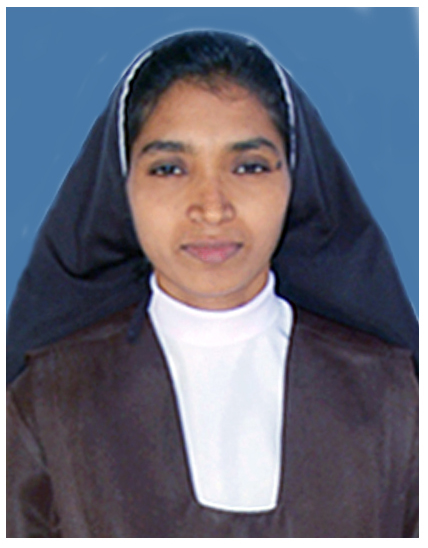 Mount Carmel ConventKanjikuzhyMuttambalam POKottayamKerala , India.686004Ph.9495895523      8289870634E-mail: lima.csst@gmail.comObjectiveTo provide access to information resources, regardless of location To educate and assist college, students and faculty in the identification and effective use of information resources.CURRENT STATUSFrom September 1997 Working as the College Librarian at Mount Carmel College of Teacher Education for Women -Kottayam(http://www.mountcarmelcollege.com )ResponsibilitiesTo help the academics and students to find their informationDigital library management and updatesLibrary management through ‘RFID Library Management SystemAcquisition of documents and journals to the library.User orientation programmes for academics and studentsDELNET AdministratorN-List AdministratorConducting open course in Information LiteracyClassification, cataloguing and shelving of documents.Issue- returns through library software and enter data of new documents such as the users can search documents in computer.Develop and organize digital collection with the help of Internet.Reading Club ActivitiesPREVIOUS EMPLOYEMENT/EXPERIENCEMount Carmel college of Teacher Education for Women –Kottayam                             (June.1996- Sep.1997)ResponsibilitiesClassification and cataloguing of documents.Acquisition of journals. Issue-returns using Register.Retrieve information from deferent documents on request of users.Online registration and retrieval of journals. KEY SKILLSFamiliarity with online databases such as Green Stone, ERIC, N-List, DELNET  and      E-shelf etc.Experience in Internet searching, Blogging and Website creation using word press.Automation of Libraries. Well acquainted with library software like SOUL,SOUL 2.0, RFID  etcWell acquainted with the acquisition and processing of Books and PeriodicalsGood Knowledge in Classification schemes like DDC, CC etc. and Cataloguing rules like AACR2, CCC etc.TECHNICAL SUMMARY Application Package: MS-Office, Google-docs, forms etc.Well trained in IT skillsWell trained in Information Literacy SkillOther tools: Adobe Photoshop.ACADEMIC POSITIONS, ACTIVITIES & MEMBERSHIP IN PROFESSIONAL ORGANISATIONSAssociate Editor of the Journal ‘Carmel Graphics’ published by Mount Carmel College of Teacher Education for Women, Kottayam (ISSN 2320-7299)Co-Ordinator, State Level Seminar on Digital content Authoring at Mount Carmel College of Teacher Education for Women. KottayamAssociate Editor, Proceedings of the UGC Sponsored State level Seminar of “Digital content authoring” August 2015 ISBN 978-81-929468-2-5Associate Editor, Proceedings of the UGC Sponsored  Inter-National Seminar of ‘Learning Disabilities and Inclusion ‘February 2014 ISBN 978-81-92946801Co-Ordinator, UGC Sponsored National Seminar of ‘Revamping Teacher Education for the Digital age Learners=Challenges and Prospects’ September 2015 Co-Ordinator,  The Kerala State Women’s Development Co-Operation, Dept.of Social Justice , Govt.of Kearala, Women Cell in Mount Carmel College of Teacher Education for Women,Kottayam.Member of the Editorial Board of the Proceedings : Education and Social Sensitivity- UGC Sponsored National SeminarEditor of College magazine  Member of the Editorial Board of the Proceedings UGC Sponsored National Seminar of ‘Revamping Teacher Education for the Digital age Learners=Challenges and Prospects’ September 2015.Academic Editor – Published the proceedings of the UGC sponsored national seminar on ‘Education and Social Sensitivity’ organized by Mount Carmel College of Teacher Education for Women,KottayamConvener, Library Advisory Committee, Mount Carmel College of Teacher Education for Women,KottayamLife Member Kerala College Librarians Association (KCLA)Life Member of Association of MALAMember of Indian Librarian Online CirclePERSONAL SKILLSStrong Interpersonal and Communication skillsFlexible and adapting successfully to changing situations and environmentsTeamwork- working confidently within a groupLeadership skills – ability to motivate and direct othersAbility to plan activities and carry them through effectivelyWillingness to work hard and fulfill organizational needsStrong in written and verbal communication Innovative and positive thinking to solve problemsGuidance and Counseling skill Confident,Cooperative,Courteous and Creative: EDUCATIONAL QUALIFICATIONSORIENTATION PROGRAMMES/ REFRESHER COURSES ATTENDEDAttended the Refresher course at Academic Staff College, University of Kerala, Thiruvanantahpuram, from 19/02/2013 to 11/03/2013Attended the Refresher course at Academic Staff College, University of Kerala, Thiruvanantahpuram, from 170/4/2002 to 08/05/2002.Attended the Refresher course (Special Winter Programme) conducted by the UGC-Human Resource Development Centre,University of Kerala, Thiruvanantahpuram, from 30/11/2017 to 20/12/2017.Attended the Refresher course in Library and Information Science conducted by the UGC-Human Resource Development Centre, University of Calicut,  from 23/11/2018 to 13/12/2018.PARTICIPATION AND PRESENTATION IN SEMINARS/WORKSHOPS/ CONFERENCESParticipated and presented a paper on Reference and it’s Styles : Articles in Journals’in the International Seminar on ‘ACADEMIC PUBLISHING’organized bySt.Peter’s College Library, Kottayam on 18th& 19th December, 2019.Participated in the International Training programme on "Library and Information Management and Documentation organized by Centre for Science and Environment ,New Delhi on 22nd to 26th November 2004.   Participated and presented a paper on ‘Symtoms and signs of ADHD in students’   in the International Seminar on ‘Learning Disabilities and Inclusion’ organized by Mount Carmel College of Teacher Education fo women, Kottayam on 14th& 15th February, 2014.Particpated in the One Day National Level Workshop on ‘NIRF Ranking 2020’ organized by IQAC,Marian College  Kuttikkanam  on 21st November 2019.Particpated in the Two Day National Workshop on Koha –an open source library software organized by Kerala University of Fisheries and Ocean Studies,Kochi&KLA,Eranakulamduring 4th and 5th September 2019.Participated and presented a paper entitled RFID Technology application in Library ‘in the National Conference organized by KCLA and MarianCollege Kuttikkanam on18th-20th Feebruary 2016Participated and presented  paper entitled” Implementing RFID in a College Library: Methodologies, Advantages and disadvantages”  at the 21st National Convention on Knowledge,NACLIN2018 organised by DELNET, New Delhi on4-6 October 2018.Participated  and presented in the National Conference on ‘Best Practices and Innovations in Library and Information Centres’  organized by Kerala College Librarians Association with Marian College Kuttikkanam and Kerala State Higher Education Council on 18th, 19th and 20th February  2016 Participated and presented the paper ‘Life style and Physical activity for Wellbing’  in the UGC sponsored national seminar on ‘”, organized by Mount Carmel College of Teacher Education for Women, Kottayam on 10th& 11 March 2016. and published in the Seminar proceedings.Participated in the UGC Sponsored National Seminar on ‘Word Press’ on 20thd and 21stFebruary 2014 organized by Mahatma Gandhi  University Library &KCLA,KottayamParticipated and presented a paper  in the UGC Sponsored National Seminar on’Revamping Teacher Education for the Digital ade Learners-challenges and Prospects on 17tht and 18th September 2015 organized by Mount Carmel College of Teacher Education for Women, Kottayam.  Participated in the UGC Sponsored National Seminar on Design and Development of Digital Libraries using DSpace on 9th  and 10th January 2014 organized by Marian College, Kuttikkanam.Participated in the UGC Sponsored National Seminar on’ Prioritizing Gender Equality to ensure quality enhancement and sustenance in higher education’ held on 16th and 17th December 2014 organized by Mount Carmel College of Teacher Education for Women,Kottayam.  Participated in the training programme on ‘Value and Character formation for Children in  Kottayam District’ organized by World Vision India during the year 2014.Participated in the UGC Sponsored National Seminar on ‘Quality assurance in teacher Education in the Digital Age  on 12th and 13th June 2012 organized by IOAC of Mount Carmel College of Teacher Education for Women, Kottayam.  Participated in the CTE Sponsored National Seminar on ‘Orientation in life Skills  on 1st  and 2nd December 2011 organized at  of Mount Carmel College of Teacher Education for Women ,KottayamParticipated in the NCE Sponsored National Seminar on ‘Right of  Children to Free and CompulsoryEducation Act 2009 on 24th of November 2011 organized by  Mount Carmel College of Teacher Education for Women, Kottayam. Participated in the AIACHE  Sponsored National Seminar on ‘Gender Sensitization’  on 28th of January 2010 organized by  Mount Carmel College of Teacher Education for Women, Kottayam. Participated in the National workshop on ‘Counselling’  on 29th of December to 2nd of  January 2010 organized by ISI ,Bangalore.Participated in the UGC Sponsored National Seminar on ‘Role of Open Source Software’   on 22thto 25th of November 2009 organized by University library , KUSAT, Kochi.Participated in the National seminar on ‘Information Literacy and Higher Education’  on 29th and 30th  of  January 2007 organized by University of Madras ,Chennai.Participated in the training programme on ‘Library Administration and Automation’ at Madras Veterinary College Library from 2nd  to 16th of 2006.Participated in the NAAC Sponsored National Seminar on ‘Exellence in Teacher Education’  on 11thand 12th  of August 2003 organized by  Mount Carmel College of Teacher Education for Women, KottayamParticipated in the training programme on Digital Content Authoring and open educational Resourses’ from 10th to13th June 2010 at IGNOU ,Regional centre , KochiParticipated National Workshop on “ Library Automation organized jointly by INFLIBNET Centre, Ahemedabad and M.G.University Library Kottayam from 28th October to 2nd of November 2002.Participated in the Community sensitization Programme on Sustainability science conducted on National science Day 2019 at Mount Carmel College of Teacher Education for Women on 26th and 27th February,2019.Participated in the UGC sponsered State Level Workshop on Digital Content Authoring Technology and Open Sourset Software on 16th to 18th of November 2011 organized by Mount Carmel College of Teacher Education for Women, KottayamParticipated in the workshop on Developing Leadership Qualities among Women on the 26th and 27th of March 2009.Participated in the seminar on ‘Electronic Publishing and future of Books on the 20th  of April 2002 organised by KLA and NBTI.Thiruvananthapuram.Participated in the workshop on KOHA and LINUX on 20th and 21st  of March 2010  organised by TECLIB Forum and St.Joseph College of Teacher Education for women,Eranakulam.SOCIAL/COMMUNITY PROGRAMMES ORGANISED & PARTICIPATED                      Co-Ordinator of SUPW activities and exhibition cum sale organized by mount Carmel College of teacher Education, Kottayam.Co-ordinator of Carmel Fest conducted in Mount Carmel College of Teacher Education for Women, Kottayam.Co-ordinator of Medical camp for the people in the villiage in Munnar Organised by VSSS and Mount Carmel College of Teacher Education for Women ,Kottayam.Organised and conducted awareness programme for the tribal women in Nadukani and children on AIDs and other contagious diseasesOrganised awareness programme for the trbal students in Vandiperiyar tribal SchoolVisited and organised practical classes on personnel cleanliness and distributed food and clothing for the tribal people at ‘Satram’Co-ordinator of Information literacy and Computer literacy classes for the women in the Locality.Organised and maintained Public Library for the women in the locality.Co-ordinated Tourism club activities.Orginised flood relief Camp,special given to disabled children and pregnant womenOrganised awareness programme on COVID19Distributed Mask and sanitizer for the loading and unloading labours at Kottayam railwayArticles published in the Books and Journals                          : 51. Published paper titled “Marketing of Information” in Carmel Graphics V.2 No.1 February   2014, pp. 120-128. ISSN 2320-72992. Published paper titled “Informationl Literacy and Higher Education” in Carmel Graphics V.1   No.1 February 2013, pp. 89-100. ISSN 2320-7299.3. Published paper titled “Innovative Librarianship:Adapting to Digital realities” in Carmel         Graphics V.3 No.1 January 2015, pp. 71-77. ISSN 2320-7299.4.Published paper titled ‘Intellectual Property Rights in Information society’ in Carmel        Graphics V.7 No.1 April 2019, pp. 50-55. ISSN 2320-7299.5.Published paper titled ‘Models and Theories of Information needs and Information seeking        Behaviour’ in Carmel Graphics V.8 No.1 April 2020, pp. 98-104. ISSN 2320-7299. Articles published in the Seminar Proceedings                     : 3Published paper titled “Digital Age teaching Skills” in Proceedings of the UGC sponsored National Seminar on “Revamping Teacher Education for the Digital age learners –challenges and prospects’ conducted on 17th and 18th of September 2015, pp. 115-117. ISBN 978-81-929468-2-5Published paper titled “Causes and Symtoms of ADHD” in Proceedings of the UGC sponsored Inter National Seminar on “Learning Disabilities and Inclusion’ conducted on 14th and 15th of  February 2015, pp. 198-201. ISBN 978-81-929468-0-1Published paper titled” Life Style and Physical Activity for Well Being” in Proceedings of  the UGC sponsored National Seminar on “Promoting Wellness and Fitness Among Educators” conducted on 10th and 11th of March 2016,pp86-89.ISBN:978-81-929468-3-2CourseYear UniversityB.A (English)1999MahatmaGandhiUniversity, KottayamB.L.I.Sc2002 University of Madras,ChennaiM.Sc Information Science2007University of Madras,ChennaiCLIS1997University of Madras,ChennaiM.A (English)2013Madurai Kamaraj University, MaduraiB.Ed 2011M.G.University KottayamM.Ed               2017             M.G.University KottayamN.E.T-UGC in Library and Information ScienceDecember 2006 --U G C, New Delhi.December 2006 --U G C, New Delhi.NET –UGC in EducationDecember2018 –UGC ,New DelhiDecember2018 –UGC ,New DelhiP G Diploma in Counseling              2020                               Annamalai University Tamilnadu              2020                               Annamalai University Tamilnadu	International                                     : 3	National             : 22State and Regional             : 5